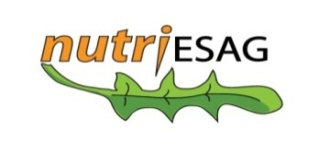 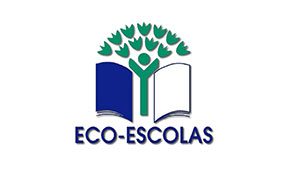 Ementa vencedora do concurso “ Alimentação Saudável e Sustentável”Menu de almoço para 4 pessoas:				Valor: 3,00€ cadaImagens meramente ilustrativas.	* Reserve a água de lavagem dos hortícolas para usar posteriormente para regar as plantas de modo a evitar o desperdício de água.	*As batatas devem ser cozidas e consumidas com a pele. Bom Apetite!Ana Carolina Rocha Noronha, 10ºE, nº1Sopa:Creme de brócolos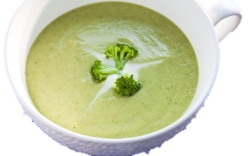 IngredientesQuantidadeMétodo CulinárioSopa:Creme de brócolosBrócolosAbóboraBatataCourgetteCebolaAlhoSalAzeite160g 160g 120g120g80gq.b≤ 0,8g12ml ou 1 colher de sopa1º Numa panela com água fria adicione os hortícolas (a abóbora, a batata, a cebola e a courgette) aos cubos, com casca e deixe cozer durante 30 minutos. 
2º Passe pela varinha mágica. 
3º Adicione os brócolos e deixe cozer durante 10 minutos. 
4º Rectifique os temperos e adicione o azeite (em cru, direto da garrafa, sem ferver)Prato Principal:Sardinhas à nossa moda com batatas cozidas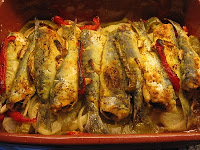  Sardinhas congeladasCebola médiaPimentos (verde e vermelho)Tomate maduro AlhoSumo de limãoSalsa, louroSalAzeite8 (600g)1 (100g)2 (160g)1 (150g) 4 dentesq.bq.b≤ 0,8g12ml ou 1 colher de sopa1ºLave*, arranje e corte em tiras, as cebolas, os pimentos, o tomate e os dentes de alho.2º Coloque os hortícolas arranjados no fundo de um tabuleiro com salsa e louro de forma a fazer uma cama para as sardinhas.3º Coloque as sardinhas na cama de hortícolas e tempere com sal, azeite e limão4º Leve ao forno pré-aquecido a 160◦CPrato Principal:Sardinhas à nossa moda com batatas cozidasBatatas médias*Sal8 ou 960g≤ 0,8g1º Leve ao lume em água a ferver as batatas aos cubos (com casca) com sal durante 20 minutos.Sobremesa:Maçã cozida com nozes e canela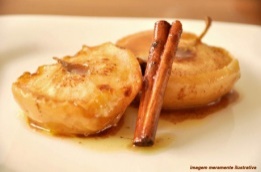 MaçãNozesCanela4 ou 680gq.bq.b1ºLave e desinfete a fruta.2ºRetire a parte central (caroço e sementes) da maçã.3ºLeve a maçã a cozer em água a ferver durante 15 minutos.4º Junte as nozes picadas e polvilhe a gosto com canela antes de consumir.